ΕΛΛΗΝΙΚΗ ΔΗΜΟΚΡΑΤΙΑΥΠΟΥΡΓΕΙΟ ΠΑΙΔΕΙΑΣΚΑΙ ΘΡΗΣΚΕΥΜΑΤΩΝ 									Αρ.πρωτ. ΠΡΟΚΗΡΥΞΗ εκδήλωσης ενδιαφέροντος υποβολής οικονομικής προσφοράς (για πολυήμερη εκδρομή στα πλαίσια του Ευρωπαϊκού προγράμματος Erasmus+)	Παρακαλούμε όσα ταξιδιωτικά γραφεία επιθυμούν, να εκδηλώσουν ενδιαφέρον και να υποβάλλουν τις προσφορές τους σχετικά με την εκδρομή –μετακίνηση του σχολείου μας στα πλαίσια του Ευρωπαϊκού προγράμματος Erasmus+ που θα γίνει στο Άμστερνταμ - Ρότερνταμ από 02/04/2019 έως και  16/04/2019. ΠΕΡΙΦΕΡΕΙΑΚΗ Δ/ΝΣΗ Π. & Δ. ΕΚΠ/ΣΗΣ ΑΤΤΙΚΗΣ 				Δ/ΝΣΗ Δ/ΘΜΙΑΣ ΕΚΠ/ΣΗΣ ΑΤΤΙΚΗΣΣΧΟΛΙΚΗ ΜΟΝΑΔΑ: 1οEΠΑΛ ΠΕΙΡΑΙΑΤηλ.: 2104824277Φαξ: 2104824277E-mail:mail@1epal-peiraia.att.sch.gr   ΠΑΡΑΤΗΡΗΣΕΙΣ ΕΓΚΕΚΡΙΜΕΝΑ ΠΟΣΑ 5.760 € ΓΙΑ ΑΕΡΟΠΟΡΙΚΑ ΕΙΣΙΤΗΡΙΑ ΚΑΙ ΜΕΤΑΦΟΡΑ ΑΠΟ ΚΑΙ ΠΡΟΣ ΤΟ ΣΧΟΛΕΙΟ25.170 € ΓΙΑ ΕΣΩΤΕΡΙΚΕΣ ΜΕΤΑΚΙΝΗΣΕΙΣ ΔΙΑΜΟΝΗ – ΔΙΑΤΡΟΦΗΘΑ ΔΩΘΕΙ ΤΟ 50% ΠΡΟΚΑΤΑΒΟΛΗ ΚΑΙ 50% ΤΟΝ ΣΕΠΤΕΜΒΡΙΟΟι ενδιαφερόμενοι μπορούν να καταθέσουν τις προσφορές τους Ταχυδρομικώς   (προς 1ο ΕΠΑΛ Πειραιά  Λεωφόρος Αθηνών Πειραιώς 95 Τ.Κ: 18541(ΕΛΑΪΣ)το αργότερο  μέχρι την Παρασκευή 1/3/2019  και ώρα 12:00 π.μ.Ο Δ/ντής   του Σχολείου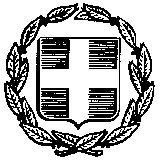 1ΣΧΟΛΕΙΟ1ο ΕΠΑΛ ΠΕΙΡΑΙΑ2ΠΡΟΟΡΙΣΜΟΣ  -  ΗΜΕΡΟΜΗΝΙΑΟΛΛΑΝΔΙΑ 2/4/2019 – 16/4/20193ΠΡΟΒΛΕΠΟΜΕΝΟΣ ΑΡΙΘΜ. ΣΥΜΜΕΤΕΧΟΝΤΩΝ16 ΑΤΟΜΑ 14 ΜΑΘΗΤΕΣ ΚΑΙ 2 ΣΥΝΟΔΟΙ ΚΑΘΗΓΗΤΕΣ4ΜΕΤΑΦΟΡΙΚΟ/Α ΜΕΣΟ/Α – ΠΡΟΣΘΕΤΕΣ ΠΡΟΔΙΑΓΡΑΦΕΣΜΕΤΑΦΟΡΑ ΑΠΟ ΤΟ ΣΧΟΛΕΙΟ ΣΤΟ ΑΕΡΟΔΡΟΜΙΟ Ε. ΒΕΝΙΖΕΛΟΣ ΚΑΙ ΕΠΙΣΤΡΟΦΗΑΕΡΟΠΟΡΙΚΑ ΕΙΣΙΤΗΡΙΑ ΑΠΟ ΑΘΗΝΑ-ΑΜΣΤΕΡΝΤΑΜ ΚΑΙ ΕΠΙΣΤΡΟΦΗΜΕΤΑΦΟΡΑ ΑΠΟ ΑΕΡΟΔΡΟΜΙΟ ΣΤΟ ΞΕΝΟΔΟΧΕΙΟ ΣΤΟ  ΑΜΣΤΕΡΝΤΑΜΜΕΤΑΦΟΡΑ ΑΠΟ  ΑΜΣΤΕΡΝΤΑΜ ΣΤΟ ΞΕΝΟΔΟΧΕΙΟ ΣΤΟ  ΡΟΤΕΡΝΤΑΜ ΚΑΙ ΕΠΙΣΤΡΟΦΗ ΣΤΟ ΑΕΡΟΔΡΟΜΙΟ ΣΤΟ ΑΜΣΤΕΡΝΤΑΜ15 ΗΜΕΡΕΣ ΜΕΤΑΦΟΡΕΣ ΜΕΤΑΚΙΝΗΣΕΙΣ ΔΙΑΜΟΝΗ 8 ΗΜΕΡΕΣ ΣΕ ΚΕΝΤΡΙΚΟ ΞΕΝΟΔΟΧΕΙΟ H’ HOSTEL ΣΤΟ  ΑΜΣΤΕΡΝΤΑΜ ΚΑΙ 7 ΗΜΕΡΕΣ ΣΕ ΚΕΝΤΡΙΚΟ ΞΕΝΟΔΟΧΕΙΟ H’ HOSTEL ΣΤΟ  ΡΟΤΕΡΝΤΑΜΜΕ ΠΡΩΙΝΟ ΚΑΙ ΒΡΑΔΥΝΟ ΓΕΥΜΑ ΕΣΩΤΕΡΙΚΕΣ ΜΕΤΑΚΙΝΗΣΕΙΣ ΓΙΑ 15 ΗΜΕΡΕΣ ΜΕ ΛΕΩΦΟΡΕΙΟ ΟΠΟΥ ΚΑΙ ΟΠΩΣ ΧΡΕΙΑΖΕΤΑΙ 5ΚΑΤΗΓΟΡΙΑ ΚΑΤΑΛΥΜΑΤΟΣΚΕΝΤΡΙΚΟ ΞΕΝΟΔΟΧΕΙΟ Η’ HOSTEL ΣΤΟ  ΑΜΣΤΕΡΝΤΑΜ ΚΑΙ ΡΟΤΕΡΝΤΑΜ6ΛΟΙΠΕΣ ΥΠΗΡΕΣΙΕΣ (ΠΑΡΑΚΟΛΟΥΘΗΣΗ ΕΚΔΗΛΩΣΕΩΝ, ΕΠΙΣΚΕΨΗ ΧΩΡΩΝ ΚΤΛ.)2 ΠΟΛΙΤΙΣΤΙΚΕΣ- ΙΣΤΟΡΙΚΕΣ ΞΕΝΑΓΗΣΕΙΣ ΣΤΗΝ ΠΟΛΗ ΤΟΥ AMΣΤΕΡΝΤΑΜΟΛΟΗΜΕΡΗ ΕΚΔΡΟΜΗ ΣΤΟ ΡΟΤΤΕΡΝΤΑΜ14  ΝΥΚΤΕΣ ΜΕ ΠΡΩΙΝΟ ΚΑΙ ΒΡΑΔΥΝΟ  ΣΥΝΟΔΟΣ ΓΙΑ 15 ΗΜΕΡΕΣ ΤΑΞΙΔΙΩΤΙΚΟ ΓΡΑΦΕΙΟ – ΑΠΑΡΑΙΤΗΤΑ ΔΙΑΚΑΙΟΛΟΓΗΤΙΚΑ7ΥΠΟΧΡΕΩΤΙΚΗ ΑΣΦΑΛΙΣΗ ΕΥΘΥΝΗΣ ΔΙΟΡΓΑΝΩΤΗΝΑΙ8ΠΡΟΣΘΕΤΗ ΠΡΟΑΙΡΕΤΙΚΗ ΑΣΦΑΛΙΣΗ ΚΑΛΥΨΗΣ ΕΞΟΔΩΝ ΣΕ ΠΕΡΙΠΤΩΣΗ ΑΤΥΧΗΜΑΤΟΣ Η΄ ΑΣΘΕΝΕΙΑΣΝΑΙ9ΦΟΡΟΛΟΓΙΚΗ ΑΣΦΑΛΙΣΤΙΚΗ ΕΝΗΜΕΡΩΤΗΤΑ ΓΙΑ ΕΙΣΠΡΑΞΗ ΧΡΗΜΑΤΩΝ ΑΠΟ ΚΕΝΤΡΙΚΗ ΚΥΒΕΡΝΗΣΗΝΑΙ10ΑΔΕΙΑ ΛΕΙΤΟΥΡΓΙΑΣ ΕΟΤΝΑΙ11ΚΑΤΗΓΟΡΙΑ ΚΑΤΑΛΥΜΑΤΟΣΝΑΙ12ΕΜΠΕΙΡΙΑ ΑΠΟ 4 ΣΧΟΛΙΚΑ ΕΥΡΩΠΑΙΚΑ ΠΡΟΓΡΑΜΜΑΤΑ – ΣΥΣΤΑΤΙΚΕΣ ΕΠΙΣΤΟΛΕΣΝΑΙΚΑΤΑΛΗΚΤΙΚΗ ΗΜΕΡΟΜΗΝΙΑ ΚΑΙ ΩΡΑ  ΥΠΟΒΟΛΗΣ ΠΡΟΣΦΟΡΑΣΝΑΙ